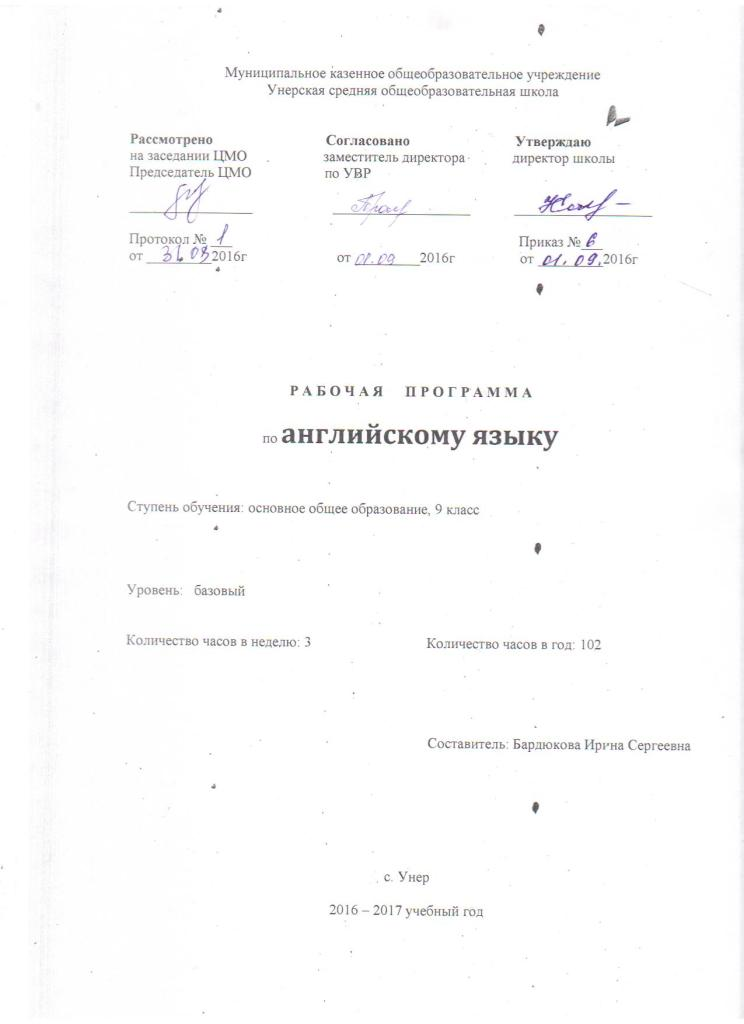 Пояснительная записка Рабочая программа по английскому языку составлена в соответствии со следующими нормативно-правовыми инструктивно-методическими документами:федеральный компонент Государственного образовательного стандарта  общего  образования (иностранный язык);примерная  программа основного общего и среднего (полного) общего образования по иностранным языкам (английский язык);Определение места и роли учебного курса в соответствии с федеральным государственным образовательным стандартомИностранный язык (в том числе английский) входит в общеобразовательную область «Филология». Язык является важнейшим средством общения, без которого невозможно существование и развитие человеческого общества. Происходящие сегодня изменения в общественных отношениях, средствах коммуникации (использование новых информационных технологий) требуют повышения коммуникативной компетенции школьников, совершенствования их филологической подготовки. Все это повышает статус предмета «иностранный язык» как общеобразовательной учебной дисциплины.Основное назначение иностранного языка состоит в формировании коммуникативной компетенции, т.е. способности и готовности осуществлять иноязычное межличностное и межкультурное общение с носителями языка.     Иностранный язык как учебный предмет характеризуется: - межпредметностью (содержанием речи на иностранном языке могут быть сведения из разных областей знания, например, литературы, искусства, истории, географии, математики и др.);- многоуровневостью (с одной стороны необходимо овладение различными языковыми средствами, соотносящимися с аспектами языка: лексическим, грамматическим, фонетическим, с другой - умениями в четырех видах речевой деятельности); - полифункциональностью (может выступать как цель обучения и как средство приобретения сведений в самых различных областях знания). Являясь существенным элементом культуры народа – носителя данного языка и средством передачи ее другим, иностранный язык способствует формированию у школьников целостной картины мира.Изучение английского языка в 9 классе направлено на достижение следующих целей:дальнейшее развитие иноязычной коммуникативной компетенции (речевой, языковой, социокультурной, компенсаторной, учебно-познавательной):речевая компетенция – совершенствование коммуникативных умений в четырех основных видах речевой деятельности (говорении, аудировании, чтении и письме); умений планировать свое речевое и неречевое поведение;языковая компетенция – овладение новыми языковыми средствами в соответствии с отобранными темами и сферами общения: увеличение объема используемых лексических единиц; развитие навыков оперирования языковыми единицами в коммуникативных целях;социокультурная компетенция – увеличение объема знаний о социокультурной специфике страны/стран изучаемого языка, совершенствование умений строить свое речевое и неречевое поведение адекватно этой специфике, формирование умений выделять общее и специфическое в культуре родной страны и страны изучаемого языка;компенсаторная компетенция – дальнейшее развитие умений выходить из положения в условиях дефицита языковых средств при получении и передаче иноязычной информации;учебно-познавательная компетенция – развитие общих и специальных учебных умений, позволяющих совершенствовать учебную деятельность по овладению иностранным языком, удовлетворять с его помощью познавательные интересы в других областях знания.развитие и воспитание способности и готовности к самостоятельному и непрерывному изучению иностранного языка, дальнейшему самообразованию с его помощью, использованию иностранного языка в других областях знаний; способности к самооценке через наблюдение за собственной речью на родном и иностранном языках; личностному самоопределению в отношении их будущей профессии; социальная адаптация; формирование качеств гражданина и патриотаДля данного этапа необходимо формирование речевых умений в устной речи и чтении. Значительное развитие получают механизмы комбинирования, варьирования, трансформации. Большое внимание уделяется повышению роли речевой инициативы учащихся, в монологических высказываниях, парной и групповой работе. В области чтения завершается формирование у учащихся техники чтения вслух и про себя, развиваются способности чтения с полным понимаем, с пониманием основного содержания и выборочным извлечением информации. Расширяется спектр общеучебных и специальных умений: использование справочников, лингвистического словаря, использование двуязычных словарей. Обучение аудированию формируется более целенаправленно. При обучении письму внимание уделяется совершенствованию орфографических навыков и развитию умений письменно связанной речи.Наряду с развитием речевых умений продолжается работа по формированию интеллектуальных и речевых способностей, углубляются лингвострановедческие знания. Общеучебные умения, навыки и способы деятельности.Программа предусматривает формирование у учащихся общеучебных умений и навыков, универсальных способов деятельности и ключевых компетенций. В этом направлении приоритетами для учебного предмета «Иностранный язык» на этапе основного общего образования являются:использование учебных умений, связанных со способами организации учебной деятельности, доступных учащимся 5-9 классов и способствующих самостоятельному изучению английского языка и культуры стран изучаемого языка; Специальные умения, навыки и способы действия, которые будут сформированы при успешном усвоении программы. развитие специальных учебных умений, таких как нахождение ключевых слов при работе с текстом, их семантизация на основе языковой догадки, словообразовательный анализ, выборочное использование перевода; умение пользоваться двуязычными словарями; участвовать в проектной деятельности межпредметного характера.Основное содержание курсаПредметное содержание устной речи, предлагаемое в авторской программе, полностью включает темы, предусмотренные стандартом по иностранным языкам. Ряд тем рассматривается более подробно.Чтение книг. Литература Британии. Книги и фильмы. Выбор книги. Популярные книги.Музыка. Композиторы. Музыкальные направления. Музыканты разных эпохСредства массовой культуры. Радио, телевидение, пресса. Журналы и газеты. Интернет.Школа. Предметы. Образование зарубежом. Российские школы. Я и моя ШколаКарьера. Профессии. ПрофориентацияМоя страна. Великие люди России. Известные люди БританииТребования к уровню подготовки учащихся по окончании 9 классаВ результате обучения английскому языку выпускник средней школы должен:знать/понимать:основные значения изученных лексических единиц (слов, словосочетаний); основные способы словообразования (аффиксация, словосложение, конверсия);особенности структуры простых и сложных предложений  изучаемого иностранного языка; интонацию различных коммуникативных типов предложений;признаки изученных грамматических явлений (видо-временных форм глаголов, модальных глаголов и их эквивалентов, артиклей, существительных, степеней сравнения прилагательных и наречий, местоимений, числительных, предлогов);основные нормы речевого этикета (реплики-клише, наиболее распространенная оценочная лексика), принятые в стране изучаемого языка;роль владения иностранными языками в современном мире, особенности образа жизни, быта, культуры стран изучаемого языка (всемирно анкетные достопримечательности, выдающиеся люди и их вклад в мировую культуру), сходство и различия в традициях своей страны и стран изучаемого языка;уметь:говорение:начинать, вести/поддерживать и заканчивать беседу в стандартных ситуациях общения, соблюдая нормы речевого этикета, при необходимости переспрашивая, уточняя;расспрашивать собеседника и отвечать на его вопросы, высказывая свое мнение, просьбу, отвечать на предложение собеседника согласием/отказом, опираясь на изученную тематику и усвоенный лексико-грамматический материал;рассказывать о себе, своей семье, друзьях, своих интересах и планах на будущее, сообщать краткие сведения о своем городе/селе, о своей стране и стране изучаемого языка;делать краткие сообщения, описывать события/явления (в рамках пройденных тем), передавать основное содержание, основную мысль прочитанного или услышанного, выражать свое отношение к прочитанному/услышанному, давать краткую характеристику персонажей;использовать перифраз, синонимичные средства в процессе устного общения;Речевые умения при ведении диалога этикетного характера:начать, поддержать и закончить разговор;поздравить, выразить пожелания и отреагировать на них;выразить благодарность;вежливо переспросить, выразить согласие/ отказ.Объем этикетных диалогов - до 4 реплик со стороны каждого учащегося.Речевые умения при ведении диалога-расспроса:запрашивать и сообщать фактическую информацию (Кто? Что? Как? Где? Куда? Когда? С кем? Почему?), переходя с позиции спрашивающего на позицию отвечающего;целенаправленно расспрашивать, «брать интервью».Объем данных диалогов - до 6 реплик со стороны каждого учащегося.Речевые умения при ведении диалога-побуждения к действию:обратиться с просьбой и выразить готовность/отказ ее выполнить;дать совет и принять/не принять его;пригласить к действию/взаимодействию и согласиться/не согласиться принять в нем участие;сделать предложение и выразить согласие/несогласие, принять его, объяснить причину,Объем данных диалогов - до 4 реплик со стороны каждого учащегося.Речевые умения при ведении диалога-обмена мнениями:выразить точку зрения и согласиться/не согласиться с ней;высказать одобрение/неодобрение;выразить сомнение;выразить эмоциональную оценку обсуждаемых событий (радость/огорчение, желание/ нежелание),выразить эмоциональную поддержку партнера, в том числе с помощью комплиментов.Объем диалогов - не менее 5-7 реплик со стороны каждого учащегося.Умения монологической речи:кратко высказываться о фактах и событиях, используя основные коммуникативные типы речи (описание, повествование, сообщение, характеристика), эмоциональные и оценочные суждения;передавать содержание, основную мысль прочитанного с опорой на текст,делать сообщение в связи о прочитанным текстом,выражать и аргументировать свое отношение к прочитанному/услышанному.Объем монологического высказывания - до 12 фраз.аудирование:понимать основное содержание кратких, несложных аутентичных прагматических текстов (прогноз погоды, программы теле/радио передач, объявления на вокзале/в аэропорту) и выделять для себя значимую информацию;понимать основное содержание несложных аутентичных текстов, относящихся к разным коммуникативным типам речи (сообщение/рассказ) уметь определить тему текста, выделить главные факты в тексте, опуская второстепенные;использовать переспрос, просьбу повторять;Время звучания текста -1,5-2 минуты.чтениеориентироваться в иноязычном тексте: прогнозировать его содержание по заголовку,читать аутентичные тексты разных жанров преимущественно с пониманием основного содержания (определять тему, выделять основную мысль, выделять главные факты, опуская второстепенные, устанавливать логическую последовательность основных фактов текста);читать несложные аутентичные тексты разных жанров с полым и точным пониманием, используя различные приемы смысловой переработки текста (языковую догадку, анализ, выборочный перевод), оценивать полученную информацию, выражать свое мнение;читать текст с выборочным пониманием нужной или интересующей информации;Чтение с пониманием основного содержания текста (ознакомительное чтение) осуществляется на аутентичных материалах, отражающих особенности быта, жизни, культуры стран изучаемого языка.Умения чтения, подлежащие формированию:определять тему, содержание текста по заголовку;выделять основную мысль;выбирать главные факты из текста, опуская второстепенные;устанавливать логическую последовательность основных фактов/ событий в тексте.Объем текста - до 500 слов.Чтение с полным пониманием текста (изучающее чтение) осуществляется на облегченных аутентичных текстах разных жанров.Умения чтения, подлежащие формированию:полно и точно понимать содержание текста на основе его информационной  переработки (языковой догадки, словообразовательного  и  грамматического анализа, выборочного перевода, использование страноведческого комментария);оценивать полученную информацию, выразить свое мнение;прокомментировать/объяснить те или иные факты, описанные в тексте.Объем текста - до 600 слов.Чтение с выборочным пониманием нужной или интересующей информации (просмотровое/поисковое чтение) предполагает умение просмотреть аутентичный текст, (статью или несколько статей из газеты, журнала, сайтов Интернет) и выбрать информацию, которая необходима или представляет интерес для учащихся.письменная речьзаполнять анкеты и формуляры,писать поздравления, личные письма с опорой на образец; расспрашивать адресата о его жизни и делах, сообщать то же о себе, выражать благодарность, просьбу, употребляя формулы речевого этикета, принятые в странах изучаемого языка, писать рецензии, письма в журналы и газеты.  делать выписки из текста;писать короткие поздравления с днем рождения, другими праздниками, выражать пожелания; (объемом 30-40 слов, включая написание адреса);заполнять бланки (указывать имя, фамилию, пол, возраст, гражданство, адрес);писать личное письмо по образцу/ без опоры на образец (расспрашивать адресат о его жизни, делах, сообщать то же о себе, выражать благодарность, просьбу), используя материал одной или нескольких тем, усвоенных в устной речи и при чтении, употребляя необходимые формулы речевого этикета (объем личного письма 80-90 слов, включая адрес).1. Графика и орфографияЗнать правила чтения и написания новых слов, отобранных для данного этапа обучения и навыки их применения в рамках изучаемого лексико-грамматического материала.1.1. Фонетическая сторона речиИметь навыки адекватного произношения и различения на слух всех звуков английского языка; соблюдение правильного ударения в словах и фразах. Членение предложений на смысловые группы. Соблюдение правильной интонации в различных типах предложений.Дальнейшее совершенствование слухо-произносительных навыков, в том числе применительно к новому языковому материалу.1.2 Лексическая сторона речиРасширить объем продуктивного и рецептивного лексического минимума за счет лексических средств обслуживающих новые темы, проблемы и ситуации общения. К 900 лексическим единицам, усвоенным школьниками ранее, добавляются около 300 новых лексических единиц, в том числе наиболее распространенные устойчивые словосочетания, оценочная лексика, реплики-клише речевого этикета, отражающие культуру стран изучаемого языка.Расширить потенциальный словарь за счет интернациональной лексики и овладения новыми словообразовательными средствами:1) аффиксамиглаголов dis- (discover), mis- (misunderstand), -ize/ise (revise),существительных –sion/tion (impression, information), -ance/ence (performance, influence), -ment (development), -ity (possibility),прилагательных –im/in (impolite/informal), -able/ible (sociable/ possible), -less (homeless), -ive (creative), inter- (international);2) словосложением: прилагательное + прилагательное (well-known), прилагательное + существительное (blackboard);3) конверсией: прилагательными, образованными от существительных (cold – cold winter).2. Грамматическая сторона речиЗнать признаки и иметь навыки распознавания и употребления в речи всех типов простых предложений, изученных ранее, а также предложений о конструкциями as... as, not so … as, either … or, neither … nor; условных предложений реального и нереального характера (Conditional I, II), а также, сложноподчиненных предложений с придаточными: времени с союзами  for, since, during; цели с союзом so that; условия с союзом unless; определительными с союзами who, which, that.Понимать при чтении сложноподчиненных предложений с союзами whoever, whatever, however, wherever; условных предложений нереального характера Conditional I, II (If Pete had reviewed grammar, he would have written the test better.), конструкций с инфинитивом типа I saw Peter cross/crossing the street. He seems to be a good pupil. I want you to meet me at the station tomorrow, конструкций be/get used to doing something.Знать признаки и иметь навыки распознавания и употребления в речи глаголов в новых для данного этапа видо-временных формах действительного (Past Continuous, Past Perfect, Present Perfect Continuous, Future-in-the-Past) и страдательного (Present, Past, Future Simple in the Passive Voice) залогов; модальных глаголов (need, shall, could, might, would, should); косвенной речи в утвердительных и вопросительных предложениях в настоящем и прошедшем времени; формирование навыков согласования времен в рамках сложного предложения в плане настоящего и прошлого.Иметь навыки распознавания и понимания при чтении глагольных форм в Future Continuous, Past Perfect Passive; неличных форм глагола (герундий, причастия настоящего и прошедшего времени).Знать признаки и иметь навыки распознавания и употребления в речи определенного, неопределенного и нулевого артиклей (в том числе и с географическими названиями); возвратных местоимений, неопределенных местоимений и их производных (somebody, anything, nobody, everything, etc.), устойчивых словоформ в функции наречия типа sometimes, at last, at least, etc., числительных для обозначения дат и больших чисел.Иметь навыки распознавания по формальным признакам и понимания значений слов и словосочетаний с формами на -ing без различения их функций (герундий, причастие настоящего времени, отглагольное существительное).Формы контроля уровня достижений учащихся Уровень лексико-грамматической корректности иноязычной речи школьников определяется по результатам выполнения школьниками коммуникативно-ориентированных контекстуальных заданий (тестов)При контроле уровня сформированости умений аудировать иноязычный аудиотекст проверяется способность учащихся воспринимать на слух аутентичный текст; извлекать необходимую информацию;представлять ее в той форме, которая задается контрольным заданием.При определении уровня сформированности коммуникативных умений читать аутентичные тексты на ИЯ и способности к ориентировке в разных стратегиях чтения, оценка умений осуществляется по результатам выполнения заданий на поисковое чтение;ознакомительное чтение;чтение с полным пониманием и извлечением информации.При определении уровня сформированности умений письменной речи учащиеся выполняют задания, в которых от школьника требуется заполнить аутентичные документы;написать письмо;При определении уровня сформированности коммуникативных умений используются задания на составлениемонологического высказывания;диалога с целью обмена фактической информацией;диалога с целью обмена оценочной информацией.При оценке устной иноязычной речи необходимо учитывать такие критерии, как: способность к коммуникативному партнерству;лексико-грамматическая, интонационно-синтаксическая и фонетическая правильность речи; коммуникативная целесообразность лексико-грамматического оформления речи.Формы контроля:текущий контроль;итоговый контрольный тест по каждому разделу;защита проектов по каждому разделу;входной контроль;промежуточный контроль;итоговый контроль.Виды контроля: индивидуальный;групповой; фронтальныйТипы контроля: внешний контроль учителя за деятельностью учащихся;взаимоконтроль;самоконтроль учащихсяПеречень компонентов учебно-методического комплексаУчебник для 9 класса общеобразовательных учреждений: Английский язык/ В.П. Кузовлев, Н.М. Лапа, Э.Ш. Перегудова и др./ 12 издание, перераб. – М.: Просвещение, 2008.Рабочая тетрадь к учебнику для 9 класса. 12 издание, переработанное – М.: Просвещение, 2008.Книга для чтения к учебнику для 9 класса. 12 издание, переработанное – М.: Просвещение, 2009.Английский язык: Контрольные задания к учебнику для 8 и 9 классов общеобразовательных учреждений / В . П. Кузовлев, в: н. Симкин, Ю. Н. Балабардина и др . -М . : Просвещение,2006Книга для учителяАудиоприложение (CD MP3)Перечень цифровых образовательных ресурсов и веб-сайтов Интернетhttp://www.free-exercises.com/ Интересные упражнения для развития лексических и грамматических навыков учащихся.http://www.world-english.org/  Лексика, грамматика, чтение, письмо, говорение, аудирование, произношение, тесты, страноведение, загадки, дистанционное обучение и много других интересных материалов.http://www.esl-grammar.com/resources.php?resources_id=1 Упражнения для развития грамматических навыков учащихся и интересные идеиБазовый уровень. Английский языкАнглийский язык.ru - для тех, кто говорит по-русски и учит английский 
Единый государственный экзамен, онлайн-тесты и электронные курсы 
http://www.english.language.ru/Легкий английский 
Собрание материалов по различным аспектам изучения английского языка: учебники по грамматике, тесты, упражнения, статьи, книги, компьютерные программы, обзор типичных ошибок, словарь идиом, фразовые глаголы и пр. Информация для изучающих и преподающих английский язык. 
http://www.ez-english.narod.ru/ Курс английского языка on-line для начинающих 
Информация о курсе (методические основы, принципы построения). Уроки on-line: грамматика, лексика, фонетика, транскрипция, чтение, перевод и т.д. Практические упражнения для повторения и закрепления материала. Тематические статьи. Информация для преподавателей и репетиторов. 
http://www.english.inrussia.org Английский on-line для начинающих 
Азы грамматики английского языка: краткое изложение правил с примерами их применения. Интерактивные упражнения. 
http://www.km.ru/education/grammary Обучение английскому по интернету 
Сведения о проекте: онлайновая система обучения, построенная на опыте практических занятий с учениками. О методике: обучение ведется от простого к сложному, уроки даются с использованием грамматического материала с последующей его проверкой, разбором ошибок, допускаемых при выполнении задания. Сведения о форме обучения - групповая или индивидуальная. Описание учебных пособий и учебников. Тесты on-line. Информация об обучении за рубежом. 
http://angl.visits.ru/Родной английский 
Теория и практика английского языка: подробное изложение грамматики, упражнения по фонетике. Описание методик изучения, литература и учебные пособия, аудиокниги и фильмы на английском, тестирование, коллекция топиков и пр. 
http://www.enative.narod.ru/ Английский наизусть: образовательные программы 
Программа для изучения иностранных языков серии ByHeart: методические рекомендации, вспомогательные словари, аудиофайлы и мультимедиа. 
http://www.orc.ru/~stasson/byheart/ Бесплатные он-лайн уроки TalkNow 
Онлайн-уроки по английскому языку для детей старшего школьного возраста. 
http://www.nd.ru/talknow/ Lang.ru 
Интернет-справочник по английскому языку – онлайн-уроки, общение, сервисы. 
http://www.lang.ru/ Словари и переводчики 
ABBYY software house 
Современный англо-русско-английский электронный словарь. Информация о последних версиях словаря: грамматический словарь, многоязычная версия и т.д. 
http://www.abbyy.ru/ Сборник словарей yourdictionary.com 
http://www.yourdictionary.com Англо-русские словари онлайн 
Комплекс англо-русских и русско-английских словарей (общей лексики, научных, политехнических и т.д.) on-line, предложенный ABBYY Lingvo. 
http://www.lingvo.yandex.ru Словари-переводчики on-line 
Англо-русский, русско-английский, немецко-русский и русско-немецкий словари: перевод, фонетическая транскрипция, примеры словоупотребления и т. п. 
http://www.rambler.ru/dict/ Переводчик ПРОМТ 
http://www.translate.ru/1000 словарей: каталог словарей и переводчиков 
Сборник словарей, энциклопедий и переводчиков - около 1000 онлайн- и офлайн-словарей на более чем 90 языках (общие, специализированные, словари, словари сленга). 
http://www.primavista.ru/dictionary/ Мультилекс: англо-русский электронный словарь 
Он-лайн переводчик слов и словосочетаний с русского языка на английский и обратно. 
http://www.multilex.ru/online.htm Английский язык: словари on-line и система перевода текстов 
Каталог электронных словарей различной тематики. Электронные переводчики текстов с английского языка на русский и наоборот на основе различных лингвистических систем (Language Teacher компании "Эктако" и системы автоматического перевода текста "Сократ" компании "Арсенал"). 
http://www.perevodov.net Профильный уровень. Английский язык  Грамматика английского языка в интернете 
Полный курс грамматики английского языка, написанный в доступной форме на английском языке. Содержание правил, глоссарий, практические упражнения on-line. 
http://www.ucl.ac.uk/internet-grammar 
http://www.yourdictionary.com/grammars1.htmlКалендарно - тематическое планирование9 класс№пункта (§)Кол-во часов№ урокаНазвание разделов и тем уроковНазвание разделов и тем уроковДата проведенияДата проведенияВиды деятельности учащихся на урокеМатериально-техническое обеспечениеПримечание№пункта (§)Кол-во часов№ урокаНазвание разделов и тем уроковНазвание разделов и тем уроковпо плануфакти-ческий  Виды деятельности учащихся на урокеМатериально-техническое обеспечениеПримечаниеПовторениеПовторениеПовторениеПовторениеПовторениеПовторениеПовторениеПовторение11Отчет о каникулахОтчет о каникулах12Чем заняться летом?Чем заняться летом?13СловообразованиеСловообразованиеЛюблю ли я читать?Люблю ли я читать?Люблю ли я читать?Люблю ли я читать?Люблю ли я читать?Люблю ли я читать?Люблю ли я читать?Люблю ли я читать?14Что читают подростки? Что читают подростки? АудированиеГоворениеЧтениеПисьмоКнига для учащихся «Student’sbook»Книга для учителя «Teacher’s book»Рабочая тетрадь «Activity book»Рабочая тетрадь №2 «Exam preparation Assessment Tasks» + CDКнига для чтения «Reader»Аудиоприложение к учебнику «English 9»Аутентичные текстыЛитература авторов Великобритании,СШАНаглядные пособия по теме15Известные британские писатели. Известные британские писатели. АудированиеГоворениеЧтениеПисьмоКнига для учащихся «Student’sbook»Книга для учителя «Teacher’s book»Рабочая тетрадь «Activity book»Рабочая тетрадь №2 «Exam preparation Assessment Tasks» + CDКнига для чтения «Reader»Аудиоприложение к учебнику «English 9»Аутентичные текстыЛитература авторов Великобритании,СШАНаглядные пособия по теме16Школьный ежегодникШкольный ежегодникАудированиеГоворениеЧтениеПисьмоКнига для учащихся «Student’sbook»Книга для учителя «Teacher’s book»Рабочая тетрадь «Activity book»Рабочая тетрадь №2 «Exam preparation Assessment Tasks» + CDКнига для чтения «Reader»Аудиоприложение к учебнику «English 9»Аутентичные текстыЛитература авторов Великобритании,СШАНаглядные пособия по теме17Мои любимые писатели.Мои любимые писатели.АудированиеГоворениеЧтениеПисьмоКнига для учащихся «Student’sbook»Книга для учителя «Teacher’s book»Рабочая тетрадь «Activity book»Рабочая тетрадь №2 «Exam preparation Assessment Tasks» + CDКнига для чтения «Reader»Аудиоприложение к учебнику «English 9»Аутентичные текстыЛитература авторов Великобритании,СШАНаглядные пособия по теме18Литературная Британия. Литературная Британия. АудированиеГоворениеЧтениеПисьмоКнига для учащихся «Student’sbook»Книга для учителя «Teacher’s book»Рабочая тетрадь «Activity book»Рабочая тетрадь №2 «Exam preparation Assessment Tasks» + CDКнига для чтения «Reader»Аудиоприложение к учебнику «English 9»Аутентичные текстыЛитература авторов Великобритании,СШАНаглядные пособия по теме19Домашнее чтение. Что читают в БританииДомашнее чтение. Что читают в БританииАудированиеГоворениеЧтениеПисьмоКнига для учащихся «Student’sbook»Книга для учителя «Teacher’s book»Рабочая тетрадь «Activity book»Рабочая тетрадь №2 «Exam preparation Assessment Tasks» + CDКнига для чтения «Reader»Аудиоприложение к учебнику «English 9»Аутентичные текстыЛитература авторов Великобритании,СШАНаглядные пособия по теме110Что ты любишь читать? Что ты любишь читать? АудированиеГоворениеЧтениеПисьмоКнига для учащихся «Student’sbook»Книга для учителя «Teacher’s book»Рабочая тетрадь «Activity book»Рабочая тетрадь №2 «Exam preparation Assessment Tasks» + CDКнига для чтения «Reader»Аудиоприложение к учебнику «English 9»Аутентичные текстыЛитература авторов Великобритании,СШАНаглядные пособия по теме111Что лучше: книги или фильмы? Что лучше: книги или фильмы? АудированиеГоворениеЧтениеПисьмоКнига для учащихся «Student’sbook»Книга для учителя «Teacher’s book»Рабочая тетрадь «Activity book»Рабочая тетрадь №2 «Exam preparation Assessment Tasks» + CDКнига для чтения «Reader»Аудиоприложение к учебнику «English 9»Аутентичные текстыЛитература авторов Великобритании,СШАНаглядные пособия по теме112Выбор книги. Выбор книги. АудированиеГоворениеЧтениеПисьмоКнига для учащихся «Student’sbook»Книга для учителя «Teacher’s book»Рабочая тетрадь «Activity book»Рабочая тетрадь №2 «Exam preparation Assessment Tasks» + CDКнига для чтения «Reader»Аудиоприложение к учебнику «English 9»Аутентичные текстыЛитература авторов Великобритании,СШАНаглядные пособия по теме113Книжная полка подросткаКнижная полка подросткаАудированиеГоворениеЧтениеПисьмоКнига для учащихся «Student’sbook»Книга для учителя «Teacher’s book»Рабочая тетрадь «Activity book»Рабочая тетрадь №2 «Exam preparation Assessment Tasks» + CDКнига для чтения «Reader»Аудиоприложение к учебнику «English 9»Аутентичные текстыЛитература авторов Великобритании,СШАНаглядные пособия по теме114Проект: «Моя любимая книга». Проект: «Моя любимая книга». АудированиеГоворениеЧтениеПисьмоКнига для учащихся «Student’sbook»Книга для учителя «Teacher’s book»Рабочая тетрадь «Activity book»Рабочая тетрадь №2 «Exam preparation Assessment Tasks» + CDКнига для чтения «Reader»Аудиоприложение к учебнику «English 9»Аутентичные текстыЛитература авторов Великобритании,СШАНаглядные пособия по теме115Контрольная работа «Люблю ли я читать». Контрольная работа «Люблю ли я читать». АудированиеГоворениеЧтениеПисьмоКнига для учащихся «Student’sbook»Книга для учителя «Teacher’s book»Рабочая тетрадь «Activity book»Рабочая тетрадь №2 «Exam preparation Assessment Tasks» + CDКнига для чтения «Reader»Аудиоприложение к учебнику «English 9»Аутентичные текстыЛитература авторов Великобритании,СШАНаглядные пособия по темеВ мире музыкиВ мире музыкиВ мире музыкиВ мире музыкиВ мире музыкиВ мире музыки11616Музыка БританииАудированиеГоворениеЧтениеПисьмоКнига для учащихся «Student’s book»Книга для учителя «Teacher’s book»Рабочая тетрадь «Activity book»Рабочая тетрадь №2 «Exam preparation»+CDКнига для чтения «Reader»Аудиоприложение к учебнику «English 9»CD с музыкой англоязычных стран, классической музыкой.Портреты музыкаетовНаглядные пособия по теме11717Саундтрек нашей жизниАудированиеГоворениеЧтениеПисьмоКнига для учащихся «Student’s book»Книга для учителя «Teacher’s book»Рабочая тетрадь «Activity book»Рабочая тетрадь №2 «Exam preparation»+CDКнига для чтения «Reader»Аудиоприложение к учебнику «English 9»CD с музыкой англоязычных стран, классической музыкой.Портреты музыкаетовНаглядные пособия по теме11818Какую музыку ты любишь? АудированиеГоворениеЧтениеПисьмоКнига для учащихся «Student’s book»Книга для учителя «Teacher’s book»Рабочая тетрадь «Activity book»Рабочая тетрадь №2 «Exam preparation»+CDКнига для чтения «Reader»Аудиоприложение к учебнику «English 9»CD с музыкой англоязычных стран, классической музыкой.Портреты музыкаетовНаглядные пособия по теме11919Пойдём на концерт? АудированиеГоворениеЧтениеПисьмоКнига для учащихся «Student’s book»Книга для учителя «Teacher’s book»Рабочая тетрадь «Activity book»Рабочая тетрадь №2 «Exam preparation»+CDКнига для чтения «Reader»Аудиоприложение к учебнику «English 9»CD с музыкой англоязычных стран, классической музыкой.Портреты музыкаетовНаглядные пособия по теме12020Музыка вокруг тебяАудированиеГоворениеЧтениеПисьмоКнига для учащихся «Student’s book»Книга для учителя «Teacher’s book»Рабочая тетрадь «Activity book»Рабочая тетрадь №2 «Exam preparation»+CDКнига для чтения «Reader»Аудиоприложение к учебнику «English 9»CD с музыкой англоязычных стран, классической музыкой.Портреты музыкаетовНаглядные пособия по теме12121Музыка в моей жизни.АудированиеГоворениеЧтениеПисьмоКнига для учащихся «Student’s book»Книга для учителя «Teacher’s book»Рабочая тетрадь «Activity book»Рабочая тетрадь №2 «Exam preparation»+CDКнига для чтения «Reader»Аудиоприложение к учебнику «English 9»CD с музыкой англоязычных стран, классической музыкой.Портреты музыкаетовНаглядные пособия по теме12222Музыка и музыканты.АудированиеГоворениеЧтениеПисьмоКнига для учащихся «Student’s book»Книга для учителя «Teacher’s book»Рабочая тетрадь «Activity book»Рабочая тетрадь №2 «Exam preparation»+CDКнига для чтения «Reader»Аудиоприложение к учебнику «English 9»CD с музыкой англоязычных стран, классической музыкой.Портреты музыкаетовНаглядные пособия по теме2323БитлзАудированиеГоворениеЧтениеПисьмоКнига для учащихся «Student’s book»Книга для учителя «Teacher’s book»Рабочая тетрадь «Activity book»Рабочая тетрадь №2 «Exam preparation»+CDКнига для чтения «Reader»Аудиоприложение к учебнику «English 9»CD с музыкой англоязычных стран, классической музыкой.Портреты музыкаетовНаглядные пособия по теме12424Благодарственное письмоАудированиеГоворениеЧтениеПисьмоКнига для учащихся «Student’s book»Книга для учителя «Teacher’s book»Рабочая тетрадь «Activity book»Рабочая тетрадь №2 «Exam preparation»+CDКнига для чтения «Reader»Аудиоприложение к учебнику «English 9»CD с музыкой англоязычных стран, классической музыкой.Портреты музыкаетовНаглядные пособия по теме12525Урок чтения «Музыка моей жизни»АудированиеГоворениеЧтениеПисьмоКнига для учащихся «Student’s book»Книга для учителя «Teacher’s book»Рабочая тетрадь «Activity book»Рабочая тетрадь №2 «Exam preparation»+CDКнига для чтения «Reader»Аудиоприложение к учебнику «English 9»CD с музыкой англоязычных стран, классической музыкой.Портреты музыкаетовНаглядные пособия по теме12626Проект «Мой любимый музыкант».АудированиеГоворениеЧтениеПисьмоКнига для учащихся «Student’s book»Книга для учителя «Teacher’s book»Рабочая тетрадь «Activity book»Рабочая тетрадь №2 «Exam preparation»+CDКнига для чтения «Reader»Аудиоприложение к учебнику «English 9»CD с музыкой англоязычных стран, классической музыкой.Портреты музыкаетовНаглядные пособия по теме12727Контрольная работа «В мире музыки»АудированиеГоворениеЧтениеПисьмоКнига для учащихся «Student’s book»Книга для учителя «Teacher’s book»Рабочая тетрадь «Activity book»Рабочая тетрадь №2 «Exam preparation»+CDКнига для чтения «Reader»Аудиоприложение к учебнику «English 9»CD с музыкой англоязычных стран, классической музыкой.Портреты музыкаетовНаглядные пособия по темеНовости радио и ТВНовости радио и ТВНовости радио и ТВНовости радио и ТВНовости радио и ТВНовости радио и ТВ12828Средства массовой информации в Англии.АудированиеГоворениеЧтениеПисьмоКнига для учащихся «Student’s book»Книга для учителя «Teacher’s book»Рабочая тетрадь «Activity book»Рабочая тетрадь №2 «Exam preparation»+CDКнига для чтения «Reader»Аудиоприложение к учебнику «English 9»CD с музыкой англоязычных стран, классической музыкой.Портреты музыкаетовНаглядные пособия по теме12929ТелевидениеАудированиеГоворениеЧтениеПисьмоКнига для учащихся «Student’s book»Книга для учителя «Teacher’s book»Рабочая тетрадь «Activity book»Рабочая тетрадь №2 «Exam preparation»+CDКнига для чтения «Reader»Аудиоприложение к учебнику «English 9»CD с музыкой англоязычных стран, классической музыкой.Портреты музыкаетовНаглядные пособия по теме13030Средства массовой информации в России.АудированиеГоворениеЧтениеПисьмоКнига для учащихся «Student’s book»Книга для учителя «Teacher’s book»Рабочая тетрадь «Activity book»Рабочая тетрадь №2 «Exam preparation»+CDКнига для чтения «Reader»Аудиоприложение к учебнику «English 9»CD с музыкой англоязычных стран, классической музыкой.Портреты музыкаетовНаглядные пособия по теме13131Какой канал выбрать?АудированиеГоворениеЧтениеПисьмоКнига для учащихся «Student’s book»Книга для учителя «Teacher’s book»Рабочая тетрадь «Activity book»Рабочая тетрадь №2 «Exam preparation»+CDКнига для чтения «Reader»Аудиоприложение к учебнику «English 9»CD с музыкой англоязычных стран, классической музыкой.Портреты музыкаетовНаглядные пособия по теме13232Что смотрят в России.АудированиеГоворениеЧтениеПисьмоКнига для учащихся «Student’s book»Книга для учителя «Teacher’s book»Рабочая тетрадь «Activity book»Рабочая тетрадь №2 «Exam preparation»+CDКнига для чтения «Reader»Аудиоприложение к учебнику «English 9»CD с музыкой англоязычных стран, классической музыкой.Портреты музыкаетовНаглядные пособия по теме13333Сколько ты смотришь ТВ.АудированиеГоворениеЧтениеПисьмоКнига для учащихся «Student’s book»Книга для учителя «Teacher’s book»Рабочая тетрадь «Activity book»Рабочая тетрадь №2 «Exam preparation»+CDКнига для чтения «Reader»Аудиоприложение к учебнику «English 9»CD с музыкой англоязычных стран, классической музыкой.Портреты музыкаетовНаглядные пособия по теме13434Косвенная речь. АудированиеГоворениеЧтениеПисьмоКнига для учащихся «Student’s book»Книга для учителя «Teacher’s book»Рабочая тетрадь «Activity book»Рабочая тетрадь №2 «Exam preparation»+CDКнига для чтения «Reader»Аудиоприложение к учебнику «English 9»CD с музыкой англоязычных стран, классической музыкой.Портреты музыкаетовНаглядные пособия по теме13535Радио или телевидение?АудированиеГоворениеЧтениеПисьмоКнига для учащихся «Student’s book»Книга для учителя «Teacher’s book»Рабочая тетрадь «Activity book»Рабочая тетрадь №2 «Exam preparation»+CDКнига для чтения «Reader»Аудиоприложение к учебнику «English 9»CD с музыкой англоязычных стран, классической музыкой.Портреты музыкаетовНаглядные пособия по теме13636Газеты и журналыАудированиеГоворениеЧтениеПисьмоКнига для учащихся «Student’s book»Книга для учителя «Teacher’s book»Рабочая тетрадь «Activity book»Рабочая тетрадь №2 «Exam preparation»+CDКнига для чтения «Reader»Аудиоприложение к учебнику «English 9»CD с музыкой англоязычных стран, классической музыкой.Портреты музыкаетовНаглядные пособия по теме13737Какие новости? АудированиеГоворениеЧтениеПисьмоКнига для учащихся «Student’s book»Книга для учителя «Teacher’s book»Рабочая тетрадь «Activity book»Рабочая тетрадь №2 «Exam preparation»+CDКнига для чтения «Reader»Аудиоприложение к учебнику «English 9»CD с музыкой англоязычных стран, классической музыкой.Портреты музыкаетовНаглядные пособия по теме13838Зачем нам интернет?АудированиеГоворениеЧтениеПисьмоКнига для учащихся «Student’s book»Книга для учителя «Teacher’s book»Рабочая тетрадь «Activity book»Рабочая тетрадь №2 «Exam preparation»+CDКнига для чтения «Reader»Аудиоприложение к учебнику «English 9»CD с музыкой англоязычных стран, классической музыкой.Портреты музыкаетовНаглядные пособия по теме13939Социальные сетиАудированиеГоворениеЧтениеПисьмоКнига для учащихся «Student’s book»Книга для учителя «Teacher’s book»Рабочая тетрадь «Activity book»Рабочая тетрадь №2 «Exam preparation»+CDКнига для чтения «Reader»Аудиоприложение к учебнику «English 9»CD с музыкой англоязычных стран, классической музыкой.Портреты музыкаетовНаглядные пособия по теме14040Твое любимое ТВ шоуАудированиеГоворениеЧтениеПисьмоКнига для учащихся «Student’s book»Книга для учителя «Teacher’s book»Рабочая тетрадь «Activity book»Рабочая тетрадь №2 «Exam preparation»+CDКнига для чтения «Reader»Аудиоприложение к учебнику «English 9»CD с музыкой англоязычных стран, классической музыкой.Портреты музыкаетовНаглядные пособия по теме14141Проект. «Мой ТВ канал»АудированиеГоворениеЧтениеПисьмоКнига для учащихся «Student’s book»Книга для учителя «Teacher’s book»Рабочая тетрадь «Activity book»Рабочая тетрадь №2 «Exam preparation»+CDКнига для чтения «Reader»Аудиоприложение к учебнику «English 9»CD с музыкой англоязычных стран, классической музыкой.Портреты музыкаетовНаглядные пособия по теме14242Мыльная опера.АудированиеГоворениеЧтениеПисьмоКнига для учащихся «Student’s book»Книга для учителя «Teacher’s book»Рабочая тетрадь «Activity book»Рабочая тетрадь №2 «Exam preparation»+CDКнига для чтения «Reader»Аудиоприложение к учебнику «English 9»CD с музыкой англоязычных стран, классической музыкой.Портреты музыкаетовНаглядные пособия по теме14343Давайте послушаем радио.АудированиеГоворениеЧтениеПисьмоКнига для учащихся «Student’s book»Книга для учителя «Teacher’s book»Рабочая тетрадь «Activity book»Рабочая тетрадь №2 «Exam preparation»+CDКнига для чтения «Reader»Аудиоприложение к учебнику «English 9»CD с музыкой англоязычных стран, классической музыкой.Портреты музыкаетовНаглядные пособия по теме14444Контрольная работа «Новости радио и ТВ»АудированиеГоворениеЧтениеПисьмоКнига для учащихся «Student’s book»Книга для учителя «Teacher’s book»Рабочая тетрадь «Activity book»Рабочая тетрадь №2 «Exam preparation»+CDКнига для чтения «Reader»Аудиоприложение к учебнику «English 9»CD с музыкой англоязычных стран, классической музыкой.Портреты музыкаетовНаглядные пособия по теме	Твоя школа	Твоя школа	Твоя школа	Твоя школа	Твоя школа	Твоя школа14545Школа в ВеликобританииАудированиеГоворениеЧтениеПисьмоКнига для учащихся «Student’s book»Книга для учителя «Teacher’s book»Рабочая тетрадь «Activity book»Рабочая тетрадь №2 «Exam preparation» + CDКнига для чтения «Reader»Аудиоприложение к учебнику «English 9»CD фильмы, рекламаАутентичные текстыНаглядные пособия по теме4646Школа в РоссииАудированиеГоворениеЧтениеПисьмоКнига для учащихся «Student’s book»Книга для учителя «Teacher’s book»Рабочая тетрадь «Activity book»Рабочая тетрадь №2 «Exam preparation» + CDКнига для чтения «Reader»Аудиоприложение к учебнику «English 9»CD фильмы, рекламаАутентичные текстыНаглядные пособия по теме14747Моя школа. АудированиеГоворениеЧтениеПисьмоКнига для учащихся «Student’s book»Книга для учителя «Teacher’s book»Рабочая тетрадь «Activity book»Рабочая тетрадь №2 «Exam preparation» + CDКнига для чтения «Reader»Аудиоприложение к учебнику «English 9»CD фильмы, рекламаАутентичные текстыНаглядные пособия по теме14848Планы на будущее.АудированиеГоворениеЧтениеПисьмоКнига для учащихся «Student’s book»Книга для учителя «Teacher’s book»Рабочая тетрадь «Activity book»Рабочая тетрадь №2 «Exam preparation» + CDКнига для чтения «Reader»Аудиоприложение к учебнику «English 9»CD фильмы, рекламаАутентичные текстыНаглядные пособия по теме14949Образование в Англии и Америке.АудированиеГоворениеЧтениеПисьмоКнига для учащихся «Student’s book»Книга для учителя «Teacher’s book»Рабочая тетрадь «Activity book»Рабочая тетрадь №2 «Exam preparation» + CDКнига для чтения «Reader»Аудиоприложение к учебнику «English 9»CD фильмы, рекламаАутентичные текстыНаглядные пособия по теме15050Образование в РоссииАудированиеГоворениеЧтениеПисьмоКнига для учащихся «Student’s book»Книга для учителя «Teacher’s book»Рабочая тетрадь «Activity book»Рабочая тетрадь №2 «Exam preparation» + CDКнига для чтения «Reader»Аудиоприложение к учебнику «English 9»CD фильмы, рекламаАутентичные текстыНаглядные пособия по теме15151В какой школе учиться?АудированиеГоворениеЧтениеПисьмоКнига для учащихся «Student’s book»Книга для учителя «Teacher’s book»Рабочая тетрадь «Activity book»Рабочая тетрадь №2 «Exam preparation» + CDКнига для чтения «Reader»Аудиоприложение к учебнику «English 9»CD фильмы, рекламаАутентичные текстыНаглядные пособия по теме15252Школа будушего.АудированиеГоворениеЧтениеПисьмоКнига для учащихся «Student’s book»Книга для учителя «Teacher’s book»Рабочая тетрадь «Activity book»Рабочая тетрадь №2 «Exam preparation» + CDКнига для чтения «Reader»Аудиоприложение к учебнику «English 9»CD фильмы, рекламаАутентичные текстыНаглядные пособия по теме15252 История твоей школыАудированиеГоворениеЧтениеПисьмоКнига для учащихся «Student’s book»Книга для учителя «Teacher’s book»Рабочая тетрадь «Activity book»Рабочая тетрадь №2 «Exam preparation» + CDКнига для чтения «Reader»Аудиоприложение к учебнику «English 9»CD фильмы, рекламаАутентичные текстыНаглядные пособия по теме15454Хорошие и плохие новости.АудированиеГоворениеЧтениеПисьмоКнига для учащихся «Student’s book»Книга для учителя «Teacher’s book»Рабочая тетрадь «Activity book»Рабочая тетрадь №2 «Exam preparation» + CDКнига для чтения «Reader»Аудиоприложение к учебнику «English 9»CD фильмы, рекламаАутентичные текстыНаглядные пособия по теме15555Расскажи мне о своей школе.АудированиеГоворениеЧтениеПисьмоКнига для учащихся «Student’s book»Книга для учителя «Teacher’s book»Рабочая тетрадь «Activity book»Рабочая тетрадь №2 «Exam preparation» + CDКнига для чтения «Reader»Аудиоприложение к учебнику «English 9»CD фильмы, рекламаАутентичные текстыНаглядные пособия по теме15656Проект. «Образование в России».АудированиеГоворениеЧтениеПисьмоКнига для учащихся «Student’s book»Книга для учителя «Teacher’s book»Рабочая тетрадь «Activity book»Рабочая тетрадь №2 «Exam preparation» + CDКнига для чтения «Reader»Аудиоприложение к учебнику «English 9»CD фильмы, рекламаАутентичные текстыНаглядные пособия по теме15757Школы в России.АудированиеГоворениеЧтениеПисьмоКнига для учащихся «Student’s book»Книга для учителя «Teacher’s book»Рабочая тетрадь «Activity book»Рабочая тетрадь №2 «Exam preparation» + CDКнига для чтения «Reader»Аудиоприложение к учебнику «English 9»CD фильмы, рекламаАутентичные текстыНаглядные пособия по теме15858Я и моя школаАудированиеГоворениеЧтениеПисьмоКнига для учащихся «Student’s book»Книга для учителя «Teacher’s book»Рабочая тетрадь «Activity book»Рабочая тетрадь №2 «Exam preparation» + CDКнига для чтения «Reader»Аудиоприложение к учебнику «English 9»CD фильмы, рекламаАутентичные текстыНаглядные пособия по теме15959Контрольная работа «Твоя школа»АудированиеГоворениеЧтениеПисьмоКнига для учащихся «Student’s book»Книга для учителя «Teacher’s book»Рабочая тетрадь «Activity book»Рабочая тетрадь №2 «Exam preparation» + CDКнига для чтения «Reader»Аудиоприложение к учебнику «English 9»CD фильмы, рекламаАутентичные текстыНаглядные пособия по темеПланы на будущееПланы на будущееПланы на будущееПланы на будущееПланы на будущееПланы на будущее16060Кем ты хочешь быть?АудированиеГоворениеЧтениеПисьмоКнига для учащихся «Student’s book»Книга для учителя «Teacher’s book»Рабочая тетрадь «Activity book»Рабочая тетрадь №2 «Exam preparation» + CDКнига для чтения «Reader»Аудиоприложение к учебнику «English 9»Статьи из газет и журналовНаглядность по теме16161Моя будущая карьераАудированиеГоворениеЧтениеПисьмоКнига для учащихся «Student’s book»Книга для учителя «Teacher’s book»Рабочая тетрадь «Activity book»Рабочая тетрадь №2 «Exam preparation» + CDКнига для чтения «Reader»Аудиоприложение к учебнику «English 9»Статьи из газет и журналовНаглядность по теме16262Выбор профессии.АудированиеГоворениеЧтениеПисьмоКнига для учащихся «Student’s book»Книга для учителя «Teacher’s book»Рабочая тетрадь «Activity book»Рабочая тетрадь №2 «Exam preparation» + CDКнига для чтения «Reader»Аудиоприложение к учебнику «English 9»Статьи из газет и журналовНаглядность по теме16363Женские и мужские профессии.АудированиеГоворениеЧтениеПисьмоКнига для учащихся «Student’s book»Книга для учителя «Teacher’s book»Рабочая тетрадь «Activity book»Рабочая тетрадь №2 «Exam preparation» + CDКнига для чтения «Reader»Аудиоприложение к учебнику «English 9»Статьи из газет и журналовНаглядность по теме16464РезюмеАудированиеГоворениеЧтениеПисьмоКнига для учащихся «Student’s book»Книга для учителя «Teacher’s book»Рабочая тетрадь «Activity book»Рабочая тетрадь №2 «Exam preparation» + CDКнига для чтения «Reader»Аудиоприложение к учебнику «English 9»Статьи из газет и журналовНаглядность по теме16565В  мире профессийАудированиеГоворениеЧтениеПисьмоКнига для учащихся «Student’s book»Книга для учителя «Teacher’s book»Рабочая тетрадь «Activity book»Рабочая тетрадь №2 «Exam preparation» + CDКнига для чтения «Reader»Аудиоприложение к учебнику «English 9»Статьи из газет и журналовНаглядность по теме16666Учеба в другой стране.АудированиеГоворениеЧтениеПисьмоКнига для учащихся «Student’s book»Книга для учителя «Teacher’s book»Рабочая тетрадь «Activity book»Рабочая тетрадь №2 «Exam preparation» + CDКнига для чтения «Reader»Аудиоприложение к учебнику «English 9»Статьи из газет и журналовНаглядность по теме16767Хочу работать и учиться.АудированиеГоворениеЧтениеПисьмоКнига для учащихся «Student’s book»Книга для учителя «Teacher’s book»Рабочая тетрадь «Activity book»Рабочая тетрадь №2 «Exam preparation» + CDКнига для чтения «Reader»Аудиоприложение к учебнику «English 9»Статьи из газет и журналовНаглядность по теме16868Летний трудовой лагерь.АудированиеГоворениеЧтениеПисьмоКнига для учащихся «Student’s book»Книга для учителя «Teacher’s book»Рабочая тетрадь «Activity book»Рабочая тетрадь №2 «Exam preparation» + CDКнига для чтения «Reader»Аудиоприложение к учебнику «English 9»Статьи из газет и журналовНаглядность по теме16969В поисках работыАудированиеГоворениеЧтениеПисьмоКнига для учащихся «Student’s book»Книга для учителя «Teacher’s book»Рабочая тетрадь «Activity book»Рабочая тетрадь №2 «Exam preparation» + CDКнига для чтения «Reader»Аудиоприложение к учебнику «English 9»Статьи из газет и журналовНаглядность по теме17070Секрет успехаАудированиеГоворениеЧтениеПисьмоКнига для учащихся «Student’s book»Книга для учителя «Teacher’s book»Рабочая тетрадь «Activity book»Рабочая тетрадь №2 «Exam preparation» + CDКнига для чтения «Reader»Аудиоприложение к учебнику «English 9»Статьи из газет и журналовНаглядность по теме17171Что важно при  выборе профессии.АудированиеГоворениеЧтениеПисьмоКнига для учащихся «Student’s book»Книга для учителя «Teacher’s book»Рабочая тетрадь «Activity book»Рабочая тетрадь №2 «Exam preparation» + CDКнига для чтения «Reader»Аудиоприложение к учебнику «English 9»Статьи из газет и журналовНаглядность по теме17272Собеседование при приеме на работуАудированиеГоворениеЧтениеПисьмоКнига для учащихся «Student’s book»Книга для учителя «Teacher’s book»Рабочая тетрадь «Activity book»Рабочая тетрадь №2 «Exam preparation» + CDКнига для чтения «Reader»Аудиоприложение к учебнику «English 9»Статьи из газет и журналовНаглядность по теме17373Контрольная работа «Планы на будущее»АудированиеГоворениеЧтениеПисьмоКнига для учащихся «Student’s book»Книга для учителя «Teacher’s book»Рабочая тетрадь «Activity book»Рабочая тетрадь №2 «Exam preparation» + CDКнига для чтения «Reader»Аудиоприложение к учебнику «English 9»Статьи из газет и журналовНаглядность по теме17474Проект. «Кем быть?»АудированиеГоворениеЧтениеПисьмоКнига для учащихся «Student’s book»Книга для учителя «Teacher’s book»Рабочая тетрадь «Activity book»Рабочая тетрадь №2 «Exam preparation» + CDКнига для чтения «Reader»Аудиоприложение к учебнику «English 9»Статьи из газет и журналовНаглядность по темеРоль моей страны в миреРоль моей страны в миреРоль моей страны в миреРоль моей страны в миреРоль моей страны в миреРоль моей страны в мире17575Что мы знаем о Британии.АудированиеГоворениеЧтениеПисьмоКнига для учащихся «Student’s book»Книга для учителя «Teacher’s book»Рабочая тетрадь «Activity book»Рабочая тетрадь №2 «Exam preparation»+CDКнига для чтения «Reader»Аудиоприложение к учебнику «English 9»CD с музыкой англоязычных стран, классической музыкой.Портреты музыкаетовНаглядные пособия по теме17676Великие люди Британии.АудированиеГоворениеЧтениеПисьмоКнига для учащихся «Student’s book»Книга для учителя «Teacher’s book»Рабочая тетрадь «Activity book»Рабочая тетрадь №2 «Exam preparation»+CDКнига для чтения «Reader»Аудиоприложение к учебнику «English 9»CD с музыкой англоязычных стран, классической музыкой.Портреты музыкаетовНаглядные пособия по теме17777Великие люди России. АудированиеГоворениеЧтениеПисьмоКнига для учащихся «Student’s book»Книга для учителя «Teacher’s book»Рабочая тетрадь «Activity book»Рабочая тетрадь №2 «Exam preparation»+CDКнига для чтения «Reader»Аудиоприложение к учебнику «English 9»CD с музыкой англоязычных стран, классической музыкой.Портреты музыкаетовНаглядные пособия по теме17878Английский – язык международного общенияАудированиеГоворениеЧтениеПисьмоКнига для учащихся «Student’s book»Книга для учителя «Teacher’s book»Рабочая тетрадь «Activity book»Рабочая тетрадь №2 «Exam preparation»+CDКнига для чтения «Reader»Аудиоприложение к учебнику «English 9»CD с музыкой англоязычных стран, классической музыкой.Портреты музыкаетовНаглядные пособия по теме17979Почему английский является мировым языком.АудированиеГоворениеЧтениеПисьмоКнига для учащихся «Student’s book»Книга для учителя «Teacher’s book»Рабочая тетрадь «Activity book»Рабочая тетрадь №2 «Exam preparation»+CDКнига для чтения «Reader»Аудиоприложение к учебнику «English 9»CD с музыкой англоязычных стран, классической музыкой.Портреты музыкаетовНаглядные пособия по теме18080Это итересно!АудированиеГоворениеЧтениеПисьмоКнига для учащихся «Student’s book»Книга для учителя «Teacher’s book»Рабочая тетрадь «Activity book»Рабочая тетрадь №2 «Exam preparation»+CDКнига для чтения «Reader»Аудиоприложение к учебнику «English 9»CD с музыкой англоязычных стран, классической музыкой.Портреты музыкаетовНаглядные пособия по теме18181Зачем мы учим иностранные языки.АудированиеГоворениеЧтениеПисьмоКнига для учащихся «Student’s book»Книга для учителя «Teacher’s book»Рабочая тетрадь «Activity book»Рабочая тетрадь №2 «Exam preparation»+CDКнига для чтения «Reader»Аудиоприложение к учебнику «English 9»CD с музыкой англоязычных стран, классической музыкой.Портреты музыкаетовНаглядные пособия по теме18282Рекомендации учителя англиского языка.Монолог.АудированиеГоворениеЧтениеПисьмоКнига для учащихся «Student’s book»Книга для учителя «Teacher’s book»Рабочая тетрадь «Activity book»Рабочая тетрадь №2 «Exam preparation»+CDКнига для чтения «Reader»Аудиоприложение к учебнику «English 9»CD с музыкой англоязычных стран, классической музыкой.Портреты музыкаетовНаглядные пособия по теме18383Благотворительные организации Великобритании.АудированиеГоворениеЧтениеПисьмоКнига для учащихся «Student’s book»Книга для учителя «Teacher’s book»Рабочая тетрадь «Activity book»Рабочая тетрадь №2 «Exam preparation»+CDКнига для чтения «Reader»Аудиоприложение к учебнику «English 9»CD с музыкой англоязычных стран, классической музыкой.Портреты музыкаетовНаглядные пособия по теме18484Чем привлекает Россия.АудированиеГоворениеЧтениеПисьмоКнига для учащихся «Student’s book»Книга для учителя «Teacher’s book»Рабочая тетрадь «Activity book»Рабочая тетрадь №2 «Exam preparation»+CDКнига для чтения «Reader»Аудиоприложение к учебнику «English 9»CD с музыкой англоязычных стран, классической музыкой.Портреты музыкаетовНаглядные пособия по теме18585Приезжайте к нам в гости.АудированиеГоворениеЧтениеПисьмоКнига для учащихся «Student’s book»Книга для учителя «Teacher’s book»Рабочая тетрадь «Activity book»Рабочая тетрадь №2 «Exam preparation»+CDКнига для чтения «Reader»Аудиоприложение к учебнику «English 9»CD с музыкой англоязычных стран, классической музыкой.Портреты музыкаетовНаглядные пособия по теме18686Контрольная работа «Роль моей страны в мире»АудированиеГоворениеЧтениеПисьмоКнига для учащихся «Student’s book»Книга для учителя «Teacher’s book»Рабочая тетрадь «Activity book»Рабочая тетрадь №2 «Exam preparation»+CDКнига для чтения «Reader»Аудиоприложение к учебнику «English 9»CD с музыкой англоязычных стран, классической музыкой.Портреты музыкаетовНаглядные пособия по темеШкольный ежегодникШкольный ежегодникШкольный ежегодникШкольный ежегодникШкольный ежегодникШкольный ежегодник18787Моя школа-лучшая.АудированиеГоворениеЧтениеПисьмоКнига для учащихся «Student’s book»Книга для учителя «Teacher’s book»Рабочая тетрадь «Activity book»Рабочая тетрадь №2 «Exam preparation»+CDКнига для чтения «Reader»Аудиоприложение к учебнику «English 9»CD с музыкой англоязычных стран, классической музыкой.Портреты музыкаетовНаглядные пособия по теме18888Выдающиеся личности нашего класса.АудированиеГоворениеЧтениеПисьмоКнига для учащихся «Student’s book»Книга для учителя «Teacher’s book»Рабочая тетрадь «Activity book»Рабочая тетрадь №2 «Exam preparation»+CDКнига для чтения «Reader»Аудиоприложение к учебнику «English 9»CD с музыкой англоязычных стран, классической музыкой.Портреты музыкаетовНаглядные пособия по теме18989Расскажи мне о себе. АудированиеГоворениеЧтениеПисьмоКнига для учащихся «Student’s book»Книга для учителя «Teacher’s book»Рабочая тетрадь «Activity book»Рабочая тетрадь №2 «Exam preparation»+CDКнига для чтения «Reader»Аудиоприложение к учебнику «English 9»CD с музыкой англоязычных стран, классической музыкой.Портреты музыкаетовНаглядные пособия по теме19090Школа и я.АудированиеГоворениеЧтениеПисьмоКнига для учащихся «Student’s book»Книга для учителя «Teacher’s book»Рабочая тетрадь «Activity book»Рабочая тетрадь №2 «Exam preparation»+CDКнига для чтения «Reader»Аудиоприложение к учебнику «English 9»CD с музыкой англоязычных стран, классической музыкой.Портреты музыкаетовНаглядные пособия по теме19191Твои мечты и планы.АудированиеГоворениеЧтениеПисьмоКнига для учащихся «Student’s book»Книга для учителя «Teacher’s book»Рабочая тетрадь «Activity book»Рабочая тетрадь №2 «Exam preparation»+CDКнига для чтения «Reader»Аудиоприложение к учебнику «English 9»CD с музыкой англоязычных стран, классической музыкой.Портреты музыкаетовНаглядные пособия по теме19292Статьи в газете.АудированиеГоворениеЧтениеПисьмоКнига для учащихся «Student’s book»Книга для учителя «Teacher’s book»Рабочая тетрадь «Activity book»Рабочая тетрадь №2 «Exam preparation»+CDКнига для чтения «Reader»Аудиоприложение к учебнику «English 9»CD с музыкой англоязычных стран, классической музыкой.Портреты музыкаетовНаглядные пособия по теме19393Наши учителяАудированиеГоворениеЧтениеПисьмоКнига для учащихся «Student’s book»Книга для учителя «Teacher’s book»Рабочая тетрадь «Activity book»Рабочая тетрадь №2 «Exam preparation»+CDКнига для чтения «Reader»Аудиоприложение к учебнику «English 9»CD с музыкой англоязычных стран, классической музыкой.Портреты музыкаетовНаглядные пособия по теме19494ОднокласникиАудированиеГоворениеЧтениеПисьмоКнига для учащихся «Student’s book»Книга для учителя «Teacher’s book»Рабочая тетрадь «Activity book»Рабочая тетрадь №2 «Exam preparation»+CDКнига для чтения «Reader»Аудиоприложение к учебнику «English 9»CD с музыкой англоязычных стран, классической музыкой.Портреты музыкаетовНаглядные пособия по теме19595Проект. «Моя школа»АудированиеГоворениеЧтениеПисьмоКнига для учащихся «Student’s book»Книга для учителя «Teacher’s book»Рабочая тетрадь «Activity book»Рабочая тетрадь №2 «Exam preparation»+CDКнига для чтения «Reader»Аудиоприложение к учебнику «English 9»CD с музыкой англоязычных стран, классической музыкой.Портреты музыкаетовНаглядные пособия по теме19696Школьный ежегодник. АудированиеГоворениеЧтениеПисьмоКнига для учащихся «Student’s book»Книга для учителя «Teacher’s book»Рабочая тетрадь «Activity book»Рабочая тетрадь №2 «Exam preparation»+CDКнига для чтения «Reader»Аудиоприложение к учебнику «English 9»CD с музыкой англоязычных стран, классической музыкой.Портреты музыкаетовНаглядные пособия по теме19797Контрольная работа «Школьный ежегодник»АудированиеГоворениеЧтениеПисьмоКнига для учащихся «Student’s book»Книга для учителя «Teacher’s book»Рабочая тетрадь «Activity book»Рабочая тетрадь №2 «Exam preparation»+CDКнига для чтения «Reader»Аудиоприложение к учебнику «English 9»CD с музыкой англоязычных стран, классической музыкой.Портреты музыкаетовНаглядные пособия по темеПовторительно-обобщающие урокиПовторительно-обобщающие урокиПовторительно-обобщающие урокиПовторительно-обобщающие урокиПовторительно-обобщающие урокиПовторительно-обобщающие уроки19898Карта мира19999Культура и традиции1100100Великие люди1101101Итоговая контрольная работа1102102Что я знаю о мире?